                                                                                            Załącznik nr 1                                                                                                                            do Uchwały Nr XVII/112/20                                                                                                                            Rady Miejskiej w Pieniężnie                                                                                                                     z dnia 26 marca 2020 e.BURMISTRZ PIENIĘŻNA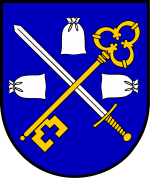 PROGRAM OPIEKINAD ZWIERZĘTAMI BEZDOMNYMIORAZ ZAPOBIEGANIA BEZDOMNOŚCI ZWIERZĄTNA TERENIE MIASTA I GMINY PIENIĘŻNO PIENIĘŻNO 2020§ 1Wprowadzenie „Zwierzę, jako istota żyjąca, zdolna do odczuwania cierpienia, nie jest rzeczą. Człowiek jest mu winien poszanowanie, ochronę i opiekę."  Bezdomność zwierząt jest zjawiskiem społecznym, posiadającym tendencję wzrostową. Większość zwierząt odłowionych z terenu miasta i gminy Pieniężno pochodzi z terenów wiejskich. Głównymi przyczynami  bezdomności zwierząt jest: 1) niekontrolowane rozmnażanie, 2) porzucanie zwierząt,3) łatwość pozyskiwania zwierząt,4) brak edukacji i wiedzy społeczeństwa w zakresie metod zapobiegania bezdomności, ze szczególnym uwzględnieniem sterylizacji i kastracji. Program Opieki nad Zwierzętami Bezdomnymi oraz Zapobiegania Bezdomności Zwierząt na terenie miasta i gminy Pieniężno na rok 2020 ma zastosowanie do wszystkich zwierząt domowych, w szczególności psów i kotów, w tym kotów wolno żyjących oraz zwierząt gospodarskich. Większość działań określonych w Programie dotyczy psów i kotów, ponieważ skala bezdomności tych zwierząt jest największa.Ilekroć w programie jest mowa o:1) Urzędzie, należy przez to rozumieć Urząd Miejski w Pieniężnie, jednostkę organizacyjną, przy pomocy której Burmistrz Pieniężna wykonuje zadania;2) gminie Pieniężno należy przez to rozumieć teren miasta i gminy Pieniężno;3) zwierzętach bezdomnych, należy przez to rozumieć zwierzęta domowe lub gospodarskie, które uciekły, zabłąkały się lub zostały porzucone przez człowieka, a nie ma możliwości ustalenia ich właściciela lub innej osoby, pod której opieką trwale dotąd pozostawały; 4) zwierzętach domowych, należy przez to rozumieć zwierzęta tradycyjnie przebywające wraz z człowiekiem w jego domu lub odpowiednim pomieszczeniu, utrzymywane przez człowieka w charakterze jego towarzysza; 5) kotach wolno żyjących, należy przez to rozumieć koty urodzone lub żyjące na wolności (żyjące w otoczeniu człowieka w stanie dzikim); 6) programie, należy przez to rozumieć Program opieki nad zwierzętami bezdomnymi oraz zapobiegania bezdomności zwierząt na terenie miasta i  gminy Pieniężno w 2020 roku;7) bezdomnych zwierzętach gospodarskich należy przez to rozumieć zwierzęta gospodarskie, które są zabrane na podstawie decyzji Burmistrza Pieniężna o tymczasowym zabraniu zwierzęcia gospodarskiego oraz zwierzęta gospodarskie, które zostały porzucone bez możliwości ustalenia właściciela.§ 2Cele, zadania, wykonawcyCelem Programu jest: 1) zapewnienie opieki nad zwierzętami bezdomnymi,2) zapobieganie bezdomności zwierząt na terenie miasta i gminy Pieniężno,3) zmniejszenie populacji bezdomnych zwierząt,4) edukacja społeczeństwa w zakresie humanitarnego traktowania zwierząt, odpowiedzialnej       i właściwej opieki nad zwierzętami. W Programie realizowane są następujące zadania : a) zapewnienie bezdomnym zwierzętom miejsca w schronisku dla zwierząt;b) opieka nad wolno żyjącymi kotami w tym ich dokarmianie; c) odławianie bezdomnych zwierząt; d) obligatoryjna sterylizacja i kastracja zwierząt w schronisku dla zwierząt; e) poszukiwanie nowych właścicieli dla bezdomnych zwierząt; f) usypianie ślepych miotów; g)zapewnienie całodobowej opieki weterynaryjnej w przypadkach zdarzeń drogowych                    z udziałem zwierząt; h) wskazanie gospodarstwa rolnego w celu zapewnienia miejsca dla zwierząt gospodarskich;i) plan znakowania zwierząt w gminie;j) edukacja mieszkańców Gminy Pieniężno w zakresie opieki nad zwierzętami;k) finansowanie.Zadania realizowane są przez:a) Warmińsko-Mazurskie Stowarzyszenie Obrońców Praw Zwierząt im. Św. Franciszka                             z Asyżu, Plac Grunwaldzki 8, 14-400 Pasłęk.b) Gospodarstwo Rolne Janusza Kowalskiego Pieniężno Drugie.c) Przychodnię Weterynaryjną S.C. ul. Parkowa 2/4, 14-520 Pieniężno,d) Urząd Miejski w Pieniężnie,e) Posterunek Policji w Pieniężnie,f) wolontariuszy, organizacje pożytku publicznego, stowarzyszenia oraz fundacje, których statutowym działaniem jest ochrona zwierząt i przeciwdziałanie bezdomności. 4. Funkcję koordynatora działań podejmowanych w ramach Programu pełni:- Kierownik Wydziału Gospodarki Komunalnej Urzędu Miejskiego w Pieniężnie                         tel. 55 237 46 70.§ 3Realizacja celów programu:Zapewnienie bezdomnym zwierzętom miejsca w schronisku dla zwierząt, zbieranie   bezdomnych zwierząt oraz poszukiwania im właścicieliZapewnienie opieki bezdomnym zwierząt na terenie miasta i gminy Pieniężno odbywa się między innymi poprzez przewiezienie zwierząt bezdomnych do schroniska. Celem zapewnienia opieki nad bezdomnymi zwierzętami Gmina Pieniężno podpisuje umowę z podmiotem prowadzącym działalność w tym zakresie, tj. Warmińsko-Mazurskie Stowarzyszenie Obrońców Praw Zwierząt im. Św. Franciszka z Asyżu, Plac Grunwaldzki 8, 14-400 Pasłęk.1. Gmina Pieniężno posiada 3 punkty opieki zastępczej nad zwierzętami bezpańskimi, 2 na terenie Przedsiębiorstwa Energetyki Cieplnej Sp. z o.o., ul. Ciepłownicza 1 i 1 na terenie Przedsiębiorstwa Wodociągów i Kanalizacji Sp. z o.o., ul. Lidzbarska 10 w Pieniężnie. Powyższe punkty opieki zastępczej objęte są całodobową opieką weterynaryjną. Zwierzęta bezpańskie zbierane są przez podmiot upoważniony przez Gminę Pieniężno, tj. Warmińsko-Mazurskie Stowarzyszenie Obrońców Praw Zwierząt im. Św. Franciszka z Asyżu, Plac Grunwaldzki 8, 14-400 Pasłęk. Zwierzęta bezpańskie będą przebywały w punktach opieki zastępczej.2. Zbieranie zwierząt bezdomnych jest prowadzone wyłącznie przy użyciu specjalistycznego sprzętu przeznaczonego do zbierania zwierząt, który nie stwarza zagrożenia dla życia                         i zdrowia zwierząt, a także nie będzie zadawał im cierpienia, zgodnie z art. 11 pkt.2  Ustawy                         o ochronie zwierząt z dnia 21 sierpnia 1997 r. (Dz. U.2019.122).3. Transport bezdomnych zwierząt odbywa się z wykorzystaniem środka transportu przystosowanego do bezpiecznego i humanitarnego przewozu zwierząt, zgodnie                                  z Rozdziałem 7 (Transport zwierząt) Ustawy o ochronie zwierząt z dnia 21 sierpnia 1997 r. (Dz. U.2019.122).4. Zbieraniem, przetrzymywaniem oraz poszukiwaniem nowych właścicieli dla bezdomnych zwierząt przebywających w schronisku zajmuje się  Warmińsko-Mazurskie Stowarzyszenie Obrońców Praw Zwierząt im. Św. Franciszka z Asyżu, Plac Grunwaldzki 8, 14-400 Pasłęk na podstawie stosownej umowy zawartej z Gminą Pieniężno.5. Poszukiwanie dotychczasowych właścicieli zagubionych zwierząt bądź nowych właścicieli dla bezdomnych zwierząt przebywających w punktach opieki zastępczej z terenu  miasta                  i gminy Pieniężno realizowane jest przez pracowników Wydziału Gospodarki Komunalnej Urzędu Miejskiego w Pieniężnie poprzez:- zamieszczenie ogłoszenia na stronie internetowej bip.pieniezno.pl oraz na tablicy ogłoszeń Urzędu Miejskiego w Pieniężnie;- współpracy z sołtysami Gminy Pieniężno,6. Koszty związane ze zbieraniem zwierząt bezdomnych do punktu opieki zastępczej, schroniska dla bezdomnych zwierząt oraz zapewnieniem im dalszej opieki ponosi Gmina Pieniężno. 7. Informowanie Powiatowego Lekarza Weterynarii o czasowym odebraniu zwierzęcia gospodarskiego. Opieka weterynaryjna całodobowa w przypadku zdarzeń drogowych z udziałem zwierząt oraz gospodarstwa rolne zapewniające miejsca dla zwierząt gospodarskich1. Zapewnienie całodobowej opieki weterynaryjnej w przypadkach zdarzeń drogowych                              z udziałem zwierząt oraz transportu tych zwierząt realizuje Przychodnia Weterynaryjna S.C. ul. Parkowa 2/4, 14-520 Pieniężno.2. W przypadku odebrania zwierzęcia gospodarczego dotychczasowemu właścicielowi                          w porozumieniu z sołtysami i zainteresowanymi mieszkańcami miasta i gminy Pieniężno zwierzęta zostaną przekazane do wybranego gospodarstwa rolnego w celu zapewnienia odpowiedniego dla niego miejsca. 3. Bezdomne zwierzęta gospodarskie przebywające tymczasowo w gospodarstwie rolnym są objęte opieką weterynaryjną.4. Wszystkie koszty związane  z całodobową opieką weterynaryjną w przypadku zdarzeń drogowych oraz przetrzymywaniem bezdomnych zwierząt gospodarskich, ponosi Gmina Pieniężno.Opieka nad bezdomnymi zwierzętami : opieka nad wolno żyjącymi kotami, również ich dokarmianieProgram ma na celu prawidłowe funkcjonowanie kota wolno żyjącego w ekosystemie na terenie miasta i gminy Pieniężno, wznowienie jego roli jako drapieżnika bytującego obok człowieka oraz jego pierwotnego wpływu na ochronę środowiska.Opieka nad wolnożyjącymi kotami obejmuje:1) Monitorowanie największych skupisk kotów wolno żyjących na terenie miasta i gminy Pieniężno.2) Dokarmianie kotów wolno żyjących w miejscach, gdzie stwierdzono ich skupiska w ramach środków finansowych zabezpieczonych w budżecie na dany rok.  Usypianie ślepych miotówUsypianie ślepych miotów zwierząt, zgodnie z art. 11a ust. 2 pkt 6 ustawy o ochronie zwierząt z dnia 21 sierpnia 1997 roku będzie realizowała Przychodnia Weterynaryjna S.C. ul. Parkowa 2/4, 14-520 Pieniężno.Po uśpieniu zwłoki zwierzęce przekazane będą do utylizacji na koszt Gminy.Plan znakowania zwierząt1.Gmina Pieniężno może wprowadzić elektroniczne znakowanie zwierząt poprzez wczepienie mikroczipa pod skórą. 2. Koszt oznakowania psa ponoszą właściciele zwierząt. § 4Finansowanie programu1. Środki finansowe na realizację zadań wynikających z Programu zabezpieczone są                          w budżecie Gminy w wysokości 14 000,00 zł  (słownie: czternaście tysięcy złotych).2. Sposób wydatkowania środków, o których mowa w ust. 1, szacunkowo przedstawia się następująco:−	usługi weterynaryjne						–    900,00 zł−	zakup karmy                                                    		–  2 000,00 zł−	gospodarstwo rolne						-    400,00 zł-  zwierzęta bezdomne (zbieranie, przetrzymywanie , opieka)	-  10 700,00 zł.	                                                                                                                        Załącznik nr 1                                                                                                                     do Programu opieki nad zwierzętami                                                                                                               bezdomnymi oraz zapobieganiu                                                                                                               bezdomności zwierząt na terenie    miasta i gminy Pieniężno w roku 2020OŚWIADCZENIEOpiekuna kotów wolno bytujących w ramach programu opieki nad zwierzętami bezdomnymi oraz zapobiegania bezdomności na terenie Gminy PieniężnoImię i nazwisko opiekuna kotów wolno bytujących:    ………………………………...………………………………………………………….……………………Adres zamieszkania opiekuna kotów wolno bytujących, numer telefonu:    ……………………………...……………………………………………………….…………………………Ilość zwierząt, nad którymi opiekę sprawuje opiekun kotów wolno bytujących:  …………………………………………………………………………………………..………………………..w tym kotek:     ………………………w tym kocurów: ………………………Wykaz numerów mikroczipów, którymi oznakowane są koty wolno bytujące (z podziałem na kotki  i kocury) wraz z informacją o wykonanej już zwierzęciu kastracji/sterylizacji:…………………………………………………………………………………………………………………………………………………………………………………………...……………….………………………………………………………………………………………………………………..……………………………………………………………………………..Oświadczam, iż   jestem opiekunem wyżej wymienionych kotów wolno żyjących. W przypadku rezygnacji z opieki nad wyżej wymienionymi zwierzętami, w ciągu 7 dni powiadomię o tym fakcie Urząd Miejski w Pieniężnie.Wyrażam zgodę na przetwarzanie moich danych osobowych zawartych we wniosku dla potrzeb wynikających z realizacji programu zapobiegania bezdomności zwierząt na terenie miasta i gminy Pieniężno.……………………………………………………                                                                          ………………………………………………                (Miejscowość, data)                                       					                (Podpis opiekuna zwierząt) 
